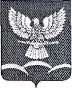 СОВЕТ НОВОТИТАРОВСКОГОСЕЛЬСКОГО ПОСЕЛЕНИЯ ДИНСКОГО РАЙОНАГлаве администрации (губернатору) Краснодарского края В.И. КондратьевуОб утверждении предельного индексаУважаемый Вениамин Иванович!На основании Решения Совета Новотитаровского сельского поселения Динского района от 28.09.2016 №108-27/03 «Об обращении к главе администрации (губернатору) Краснодарского края В.И. Кондратьеву»в целях повышения надежности и качества оказываемых населению коммунальных услуг и обеспечения расчетов населения Новотитаровского сельского поселения Динского района за коммунальную услугу по водоотведению, в связи с изменениям схемы сброса сточных вод на ранее отсутствующие объекты биологической очистки стоков и направлением тарифной заявки ООО «Альтернатива» в региональную энергетическую комиссию – департамент цен и тарифов Краснодарского края для расчета и утверждения экономически обоснованного тарифа по водоотведению для населенияпрошуВас рассмотреть вопрос об утверждении предельного (максимального) индекса изменения размера вносимой гражданами платы за коммунальные услуги в Новотитаровском сельском поселении Динского района с 1 июля по 31 декабря 2016 года в размере 22%, превышающем индекс по Краснодарскому краю, утвержденный распоряжением Правительства Российской Федерации от 28.10.2015 № 2182-р в размере 4,1%, более чем на величину отклонения по Краснодарскому краю, утвержденную распоряжением Правительства Российской Федерации  от 01.11.2014 № 2222-р в размере 2,5%.Председатель СоветаНовотитаровского сельского поселения                                                     И.П. Бычек